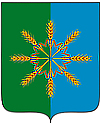 АДМИНИСТРАЦИЯ   НОВОЗЫБКОВСКОГО   РАЙОНАП О С Т А Н О В Л Е Н И Еот  25  января  2017 г.                                                                                                              №  33г. НовозыбковОб утверждении Порядка принятия решенийо признании безнадежной к взысканиюзадолженности по платежам в бюджетмуниципального образования "Новозыбковский район»В соответствии со статьей 47.2 Бюджетного кодекса Российской Федерации, Постановлением Правительства Российской Федерации от 06.05.2016 N 393 "Об общих требованиях к порядку принятия решений о признании безнадежной к взысканию задолженности по платежам в бюджеты бюджетной системы Российской Федерации", а также в целях реализации мер, направленных на сокращение задолженности и улучшение администрирования неналоговых доходов бюджетов муниципального образования "Новозыбковский район" ПОСТАНОВЛЯЮ:1. Утвердить Порядок принятия решений о признании безнадежной к взысканию задолженности по платежам в бюджет муниципального образования "Новозыбковский район" согласно приложению 1 к настоящему Постановлению.2. Утвердить Положение о комиссии по признанию безнадежной к взысканию задолженности по платежам в бюджет муниципального образования "Новозыбковский район" согласно приложению 2 к настоящему Постановлению.3. Утвердить состав комиссии по признанию безнадежной к взысканию задолженности по платежам в бюджет муниципального образования "Новозыбковский район" согласно приложению 3 к настоящему Постановлению.4. Признать утратившим силу постановление администрации Новозыбковского района от 04 июля 2016 года № 406 «Об утверждении Порядка принятия решений о признании безнадежной к взысканию задолженности по платежам в местный бюджет».5. Настоящее Постановление вступает в силу со дня его официального опубликования.6. Настоящее Постановление разместить на официальном сайте в сети Интернет.7. Контроль за исполнением настоящего Постановления оставляю за собой.Глава администрации района                                                                                     В.А.Шинкоренко     Приложение 1к ПостановлениюадминистрацииНовозыбковского района    от 25  января 2017 г. N 33ПОРЯДОКпринятия решений о признании безнадежнойк взысканию задолженности по платежамв бюджет муниципального образования"Новозыбковский район" Настоящий документ определяет общие требования к порядку принятия решений о признании безнадежной к взысканию задолженности по платежам в бюджет муниципального образования "Новозыбковский район".1. Общие положения1.1. Настоящий Порядок принятия решений о признании безнадежной к взысканию задолженности по платежам в бюджет муниципального образования "Новозыбковский район" устанавливает случаи признания безнадежной к взысканию задолженности по платежам в бюджет муниципального образования "Новозыбковский район" (далее - местный бюджет), перечень документов, подтверждающих наличие оснований для принятия решений о признании безнадежной к взысканию задолженности по платежам в местный бюджет, и порядок действий комиссии по поступлению и выбытию активов, созданной администратором доходов бюджета на постоянной основе в целях подготовки решений о признании безнадежной к взысканию задолженности по платежам в местный бюджет.1.2. В целях настоящего Порядка под задолженностью по платежам в местный бюджет понимается начисленная и неуплаченная в срок недоимка по неналоговым доходам, подлежащим зачислению в местный бюджет, а также пени и штрафы за их просрочку.1.3. Настоящий Порядок распространяется на следующие виды неналоговых доходов:- доходы от использования имущества, находящегося в государственной и муниципальной собственности;- доходы от продажи материальных и нематериальных активов;- административные платежи и сборы;- штрафы, санкции, возмещение ущерба.1.4. Признание задолженности безнадежной к взысканию может производиться при условии применения всех мер к взысканию в соответствии с действующим законодательством.1.5. Инициатором признания безнадежной к взысканию задолженности в местный бюджет выступает главный администратор доходов местного бюджета, администратор доходов местного бюджета, на которого возложены полномочия по начислению, учету и контролю за правильностью исчисления, полнотой и своевременностью осуществления платежей в бюджет, пеней и штрафов по ним (далее - администратор доходов).1.6. Администратор доходов выявляет наличие задолженности, осуществляет сбор, оформление необходимых документов и выносит вопрос о признании безнадежной к взысканию задолженности по платежам в местный бюджет на рассмотрение комиссии по признанию безнадежной к взысканию задолженности по платежам в бюджет муниципального образования "Новозыбковский район" (далее - Комиссия).1.7. Администратор доходов в течение 5 дней со дня утверждения акта о принятии решения о признании безнадежной к взысканию задолженности по платежам в местный бюджет осуществляет списание сумм задолженности с балансового учета в соответствии с действующим законодательством Российской Федерации о бухгалтерском учете, но не позднее даты представления годовой отчетности за отчетный период.1.8. Администратор доходов ведет реестр списанной задолженности по платежам в местный бюджет по видам неналоговых доходов согласно приложению 2 к Порядку.1.9. Списание задолженности осуществляется администратором доходов в соответствии с пунктом 5 статьи 47.2 Бюджетного кодекса Российской Федерации.2. Случаи признания безнадежной к взысканиюзадолженности по платежам в местный бюджет2.1. Задолженность признается безнадежной к взысканию и подлежит списанию в случаях:2.1.1. Смерти физического лица - плательщика платежей в местный бюджет или объявления его умершим в порядке, установленном гражданским процессуальным законодательством Российской Федерации.2.1.2. Признания банкротом индивидуального предпринимателя - плательщика платежей в бюджет в соответствии с Федеральным законом от 26 октября 2002 года N 127-ФЗ "О несостоятельности (банкротстве)" в части задолженности по платежам в местный бюджет, не погашенным по причине недостаточности имущества должника.2.1.3. Ликвидации организации - плательщика платежей в местный бюджет в части задолженности по платежам в местный бюджет, не погашенным по причине недостаточности имущества организации и (или) невозможности их погашения учредителями (участниками) указанной организации в пределах и порядке, которые установлены законодательством Российской Федерации.2.1.4. Принятия судом акта, в соответствии с которым главный администратор доходов местного бюджета утрачивает возможность взыскания задолженности по платежам в местный бюджет в связи с истечением установленного срока ее взыскания (срока исковой давности), в том числе вынесения судом определения об отказе в восстановлении пропущенного срока подачи заявления в суд о взыскании задолженности по платежам в местный бюджет.2.1.5. Вынесения судебным приставом - исполнителем постановления об окончании исполнительного производства и о возвращении взыскателю исполнительного документа по основаниям, предусмотренным пунктами 3 и 4 части 1 статьи 46 Федерального закона от 2 октября 2007 года N 229-ФЗ "Об исполнительном производстве", если с даты образования задолженности по платежам в бюджет прошло более пяти лет, в следующих случаях:- размер задолженности не превышает размера требований к должнику, установленного законодательством Российской Федерации, о несостоятельности (банкротстве) для возбуждения производства по делу о банкротстве;- судом возвращено заявление о признании плательщика платежей в бюджет банкротом или прекращено производство по делу о банкротстве в связи с отсутствием средств, достаточных для возмещения судебных расходов на проведение процедур, применяемых в деле о банкротстве.2.1.6. Помимо случаев, предусмотренных пунктом 2.1 Порядка, административные штрафы, не уплаченные в установленный срок, признаются безнадежными к взысканию в случае истечения установленного Кодексом Российской Федерации об административных правонарушениях срока давности исполнения постановления о назначении административного наказания при отсутствии оснований для перерыва, приостановления или продления такого срока.3. Перечень документов, подтверждающих наличиеоснований для принятия решений о признаниибезнадежной к взысканию задолженностипо платежам в местный бюджет3.1. Документами, подтверждающими наличие оснований для принятия решений о признании безнадежной к взысканию задолженности по платежам в местный бюджет и о ее списании являются:3.1.1. Выписка из отчетности администратора доходов бюджета об учитываемых суммах задолженности по уплате платежей в местный бюджет по форме согласно приложению 3 к Порядку.3.1.2. Справка администратора доходов бюджета о принятых мерах по обеспечению задолженности по платежам в местный бюджет.3.1.3. Документы, подтверждающие случаи признания безнадежной к взысканию задолженности по платежам в местный бюджет:- документ, свидетельствующий о смерти физического лица - плательщика платежей в местный бюджет или подтверждающий факт объявления его умершим;- документ, содержащий сведения из Единого государственного реестра индивидуальных предпринимателей о прекращении деятельности вследствие признания банкротом индивидуального предпринимателя - плательщика платежей в местный бюджет, из Единого государственного реестра юридических лиц о прекращении деятельности в связи с ликвидацией организации - плательщика платежей в местный бюджет;- судебный акт, в соответствии с которым главный администратор доходов утрачивает возможность взыскания задолженности по платежам в местный бюджет в связи с истечением установленного срока ее взыскания (срока исковой давности), в том числе определение суда об отказе в восстановлении пропущенного срока подачи в суд заявления о взыскании задолженности по платежам в местный бюджет;- постановление судебного пристава - исполнителя об окончании исполнительного производства при возврате взыскателю исполнительного документа по основаниям, предусмотренным пунктами 3 и 4 части 1 статьи 46 Федерального закона "Об исполнительном производстве".4. Порядок действия комиссии по признаниюбезнадежной к взысканию задолженностипо платежам в местный бюджет4.1. Комиссия в течение пяти рабочих дней рассматривает представленный администратором доходов перечень документов в соответствии с пунктом 3.1 Порядка и подготавливает проект решения о признании безнадежной к взысканию задолженности по платежам в местный бюджет.4.2. Решение о признании безнадежной к взысканию задолженности по платежам в местный бюджет принимается отдельно по каждому юридическому лицу, индивидуальному предпринимателю или физическому лицу и оформляется актом согласно приложению 1 к настоящему Порядку, содержащим следующую информацию:- полное наименование организации (фамилия, имя, отчество физического лица);- идентификационный номер налогоплательщика, основной государственный регистрационный номер, код причины постановки на учет налогоплательщика организации (идентификационный номер налогоплательщика физического лица);- сведения о платеже, по которому возникла задолженность;- код классификации доходов бюджетов Российской Федерации, по которому учитывается задолженность по платежам в местный бюджет, его наименование;- сумма задолженности по платежам в местный бюджет;- сумма задолженности по пеням и штрафам по соответствующим платежам в местный бюджет;- дата принятия решения о признании безнадежной к взысканию задолженности по платежам в местный бюджет;- подписи членов комиссии.4.3. Решение о признании безнадежной к взысканию задолженности по платежам в местный бюджет принимается администратором доходов на основании документов, подтверждающих обстоятельства, предусмотренные пунктом 2.1 Порядка.4.4. Оформленный Комиссией акт о признании безнадежной к взысканию задолженности по платежам в местный бюджет утверждается руководителем администратора доходов бюджета и служит основанием для подготовки постановления администрации района для списания безнадежной к взысканию задолженности по платежам в местный бюджет.Приложение 1к Порядку принятиярешений о признаниибезнадежной к взысканиюзадолженности по платежамв местный бюджет                                                                  Утверждаю                                                               Руководитель                                                     администратора доходов                                            ________  _____________________                                            (подпись) (расшифровка подписи)АКТо признании безнадежной к взысканиюзадолженности по платежам в бюджетмуниципального образования                  _______________________________________"____" _________ 20___ г.                                            N ________________________________________________________________________________________________________________________________________________________________   (полное наименование организации, фамилия, имя, отчество физического лица)_____________________________________________________________________________                               (ИНН, ОГРН, КПП)Сведения о платеже, по которому возникла задолженность__________________________________________________________________________________________________________________________________________________________      (Код дохода по бюджетной классификации и его полное наименование)сумма задолженности _________________________________ рублей ________ копеек,в том числе: основной долг __________________________ рублей ________ копеек,пени ________________________________________________ рублей ________ копеек,_____________________________________________________ рублей ________ копеек,на основании_____________________________________________________________________________         (указываются конкретные документы с указанием реквизитов)"____" ____________ 20___ г.Председатель комиссии /__________/__________________                       (подпись)    (И.О.Фамилия)Члены комиссии ________________/__________/__________________                   (должность)    (подпись)    (И.О.Фамилия)               ________________/__________/__________________                   (должность)    (подпись)   (И.О.Фамилия)Приложение 2к Порядку принятиярешений о признаниибезнадежной к взысканиюзадолженности по платежамв местный бюджетРЕЕСТРсписанной задолженности по неналоговымдоходам бюджета муниципального образования____________________________________________за _________ год___________________________________________________________________________                          (администратор доходов)                                                                                                                                                                      (руб.)Руководитель ____________ _____________________________М.П.            (подпись)          (Ф.И.О.)Приложение 3к Порядку принятиярешений о признаниибезнадежной к взысканиюзадолженности по платежамв местный бюджетВЫПИСКАиз отчетности _________________________________(администратор доходов)об учитываемых суммах задолженности по уплатеплатежей в бюджет муниципального образования____________________________________________________________________________________________________________________________      (наименование организации, ИНН/КПП, Ф.И.О. физического лица,                               ИНН при наличии)по состоянию на ___________________________________года(рублей)Руководитель _____________ _______________________М.П.           (подпись)        (Ф.И.О.)Приложение 2к ПостановлениюадминистрацииНовозыбковского районаот  25 января 2017 г. N 33ПОЛОЖЕНИЕо комиссии по признанию безнадежной к взысканиюзадолженности по платежам в бюджет муниципальногообразования "Новозыбковский район" 1. Настоящее Положение о комиссии по признанию безнадежной к взысканию задолженности по платежам в бюджет муниципального образования "Новозыбковский район" (далее - местный бюджет) определяет работу комиссии по признанию безнадежной к взысканию задолженности по платежам в местный бюджет (далее - комиссия).2. Комиссия в своей деятельности руководствуется Конституцией Российской Федерации, Федеральными законами и иными нормативными правовыми актами Российской Федерации, нормативными правовыми актами Брянской области, а также настоящим Положением.3. Комиссия создается и ликвидируется по решению главы администрации Новозыбковского района.4. Персональный состав и председатель комиссии утверждаются постановлением администрации района. Председатель комиссии руководит деятельностью комиссии, председательствует на заседаниях, организует ее работу, осуществляет общий контроль за реализацией принятых комиссией решений. При временном отсутствии председателя его функции и полномочия исполняет заместитель председателя комиссии.5. Секретарь комиссии уведомляет членов комиссии о месте, времени и дате проведения заседания не менее чем за три дня до начала проведения заседания. Оформляет протокол.6. Заседания комиссии проходят по мере необходимости. Комиссия самостоятельно определяет порядок организации своей работы. Заседание комиссии является правомочным при участии в нем не менее двух третей от общего числа ее членов.7. Решения комиссии принимаются простым большинством голосов от общего числа ее членов, присутствующих на заседании. При равенстве голосов принятым считается решение, за которое проголосовал председательствующий на заседании комиссии.8. По результатам рассмотрения вопроса о признании задолженности по платежам в местный бюджет безнадежной к взысканию комиссия принимает одно из следующих решений:а) признать задолженность по платежам в местный бюджет безнадежной к взысканию;б) отказать в признании задолженности по платежам в местный бюджет безнадежной к взысканию. Данное решение не препятствует повторному рассмотрению вопроса о возможности признания задолженности по платежам в местный бюджет безнадежной к взысканию.9. Решение комиссии должно быть оформлено актом, подписанным всеми членами комиссии, присутствовавшими на заседании, и утверждается руководителем администратора доходов.Приложение 3к ПостановлениюадминистрацииНовозыбковского районаот  25   января 2017 г. N 33СОСТАВкомиссии по признанию безнадежной к взысканиюзадолженности по платежам в бюджет муниципальногообразования "Новозыбковский район" Nп/пОснование признания задолженности безнадежнойНаименование организации (ИНН/КПП), ФИО физического лица (ИНН при наличии)Код дохода по бюджетной классификацииСрок возникновения задолженностиСумма списанной задолженности, всегов том числев том числеNп/пОснование признания задолженности безнадежнойНаименование организации (ИНН/КПП), ФИО физического лица (ИНН при наличии)Код дохода по бюджетной классификацииСрок возникновения задолженностиСумма списанной задолженности, всегопеништрафыИТОГО:ИТОГО:ИТОГО:Nп/пВид доходаСрок возникновения задолженностиВсего задолженностьв том числе:в том числе:в том числе:Nп/пВид доходаСрок возникновения задолженностиВсего задолженностьВид доходапеништрафыИТОГО:ИТОГО:Хохлов Алексей Николаевич-заместитель главы администрации Новозыбковского района, председатель комиссииРезунов Генадий Михайлович-начальник отдела по управлению имуществом и земельными отношениями администрации Новозыбковского района, заместитель председателя комиссииЯнченко Тамара Владимировна-Ведущий инспектор отдела по управлению имуществом и земельными отношениями администрации Новозыбковского района, секретарь комиссиичлены комиссии:члены комиссии:члены комиссии:Кухаришина Анна Николаевна-исполняющий обязанности начальника финансового отдела администрации Новозыбковского районаСтанчак Елена Борисовна-юрисконсульт администрации Новозыбковского районаСеливанова Ольга Владимировна-заведующий сектором бюджетного учета и отчетности, главный бухгалтер администрации Новозыбковского районаКлюнкСветлана Васильевна-главный специалист финансового отдела администрации Новозыбковского районаШевцоваВалентина Петровна-инспектор отдела по управлению имуществом и земельными отношениями администрации Новозыбковского района